 Year 5 – Geography – Rivers  Year 5 – Geography – Rivers  Year 5 – Geography – Rivers What should I already know?What am I going to learn in this unit?Vocabulary I need to knowI can explain the structure of the earth and what a tectonic plate is.I can explain the 3 different ways that plates move and how slow the process is. I can explain the 5 features of an earthquake. I know where some of the deadliest earthquakes have taken place. I can explain that volcanoes can be active, dormant or extinct. I can explain the 5 deadly features of a volcanic eruption. I can explain why some people want to live near active and dormant volcanoes.I can explain the different features of a river. I can explain how the different features are grouped by the course of the river. I can recognise the key events that contribute to river flooding. I can identify the impacts that flooding has upon local people living and working in an area. I can understand how to read an OS map identifying the key, scale and contour lines. I can identify up to 6 digit grid references for locations on a map. I can use my knowledge of rivers to identify the location of pictures where they fit within a river course. I can explain how waterfalls are formed.I can create a model of a waterfall and label each part of the waterfall. I can use scientific equipment to record measurements of rivers including velocity, depth and width.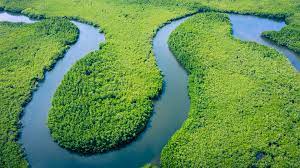 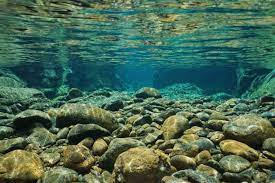 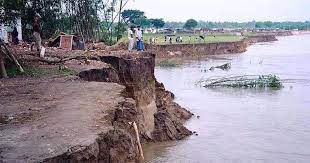 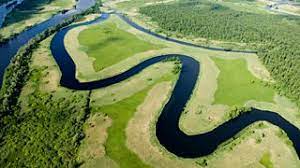 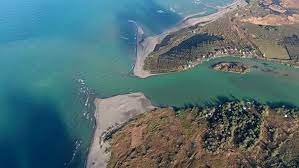 